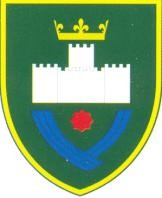 (prezime i ime, ime oca)(broj lične karte )(adresa: mjesto,ulica i broj)(kontakt telefon)(adresa u inostranstvu)GRAD VISOKOSLUŽBA ZA OPĆU UPRAVU, INSPEKCIJSKE POSLOVE I BORAČKO-INVALIDSKU ZAŠTITUPREDMET: Zahtjev za izdavanje potvrde za izdržavanjei pomaganje siromašnih osoba1.					 (ime i prezime)			(srodstvo)2.					 (ime i prezime)			(srodstvo)3.					 (ime i prezime)			(srodstvo)Povrda mi je potrebna radi regulisanja 	.(navesti razlog)Uz zahtjev prilaţem:Rodni list podnosioca zahtjeva (ako su izdržavane osobe roditelji)Vjenčani list (ako je izdržavana osoba supruga)Ovjerena izjava podnosioca zahtjeva o izdržavanju osoba za dalje srodstvoPrijava prebivališta ( CIPS ) za izdržavana licaTaksa u visini 15,00 KM propisana Odlukom o administrativnim taksama općine Visoko na žiro račun budžeta Grada Visoko broj:1990470004018370, vrsta prihoda722131.Datum: 		PODNOSILAC ZAHTJEVA:(ćitak potpis podnosioca zahtjeva)OB-QMS-851-18